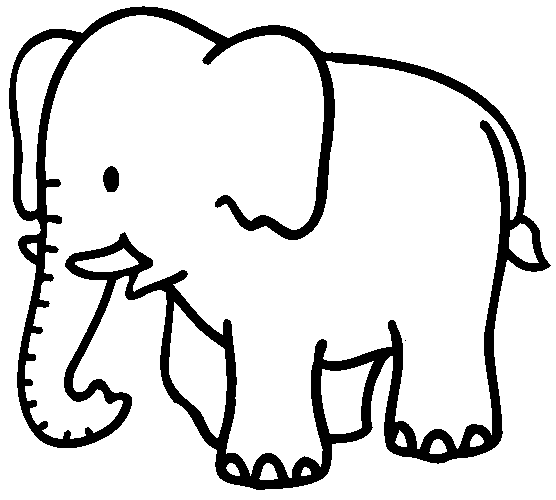 COLOREA las imágenes todas comienzan con la vocal “e”.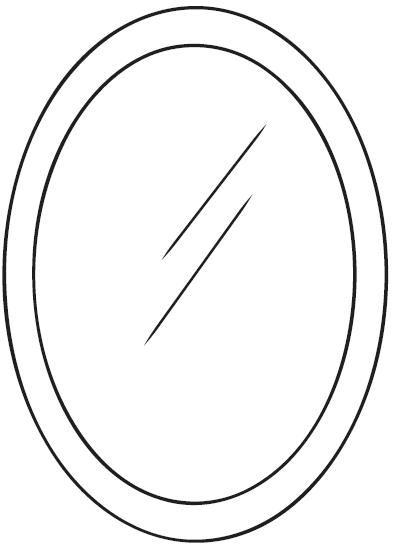 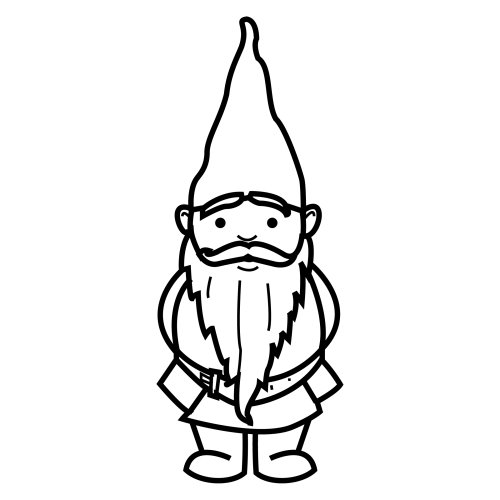 